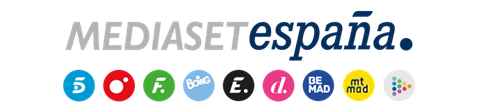 Madrid, 11 de octubre de 2022‘En boca de todos’, presentado por Diego Losada, incorpora una sección diaria de humor de ‘El Mundo Today’A partir del jueves 13 de octubre, en Cuatro, protagonizada en directo por Kike García, Xavier Puig y Javi Ramos.Al rigor y el tono didáctico con el que Diego Losada presenta la actualidad cada día en ‘En boca de todos’, se suma ahora un nuevo punto de vista. A partir del próximo jueves, el programa incluirá una sección fija realizada por el equipo de humoristas de ‘El Mundo Today’, el medio satírico de referencia en España."El humor, la ironía, la sátira… Son muy buenas herramientas para complementar el análisis de la actualidad desde otra perspectiva. Es lo que llevan haciendo magistralmente desde hace años los compañeros de "El Mundo Today". Al incluirlos en nuestro repaso del día, marcamos un nuevo punto distintivo que nos diferencia del resto de ofertas informativas", explica Diego Losada.El programa conectará cada día en directo con las distintas redacciones de EMT, en las que Kike García, Xavier Puig y Javi Ramos darán su sorprendente y siempre ingeniosa visión de las noticias de la jornada y sus protagonistas, abordadas desde la mirada crítica, sarcástica y mordaz que les caracteriza y que les han convertido en un clásico de la cultura popular.Realizado en colaboración con Producciones Mandarina, ‘En boca de todos’ se emite de lunes a viernes en Cuatro a las 13:15 horas.